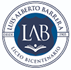 MÚSICA TERCEROS MEDIOSProfesor Arturo Rodríguez SotoActividades para 2 semanas3° medioOA Reconocer figuras, escritura y nomenclatura musical.Reconocer elementos del lenguaje musical en los distintos repertorios audicionados .Actividades: Según el video Dejado en la descripción .Construya un Pentagrama en algún formato digital ( Paint, Word, photo shop, etc.) y realice ejercicios de ubicación de las notas musicales , tomando como referencia lo visto en el video.Con la ayuda de un piano, teclado o aplicación de celular, identifique el sonido de cada una de las notas escritas en el pentagrama. En lo posible realice diariamente este ejercicio para familiarizar la audición y correcta entonación de las notas.Realice el ejercicio de reproducir algunas melodías conocidas, de cualquier estilo musical en la aplicación .Recursos de apoyo https://www.youtube.com/watch?v=naLpIVt9TmI&fbclid=IwAR17_QMlWrXaC6GqSAY0Pr-pMwReWTj2I_eY1cHlxyXDFxyQfmiDcTzLE8gApp de piano de las distintas plataformas de su celular. Google play. Apple store.